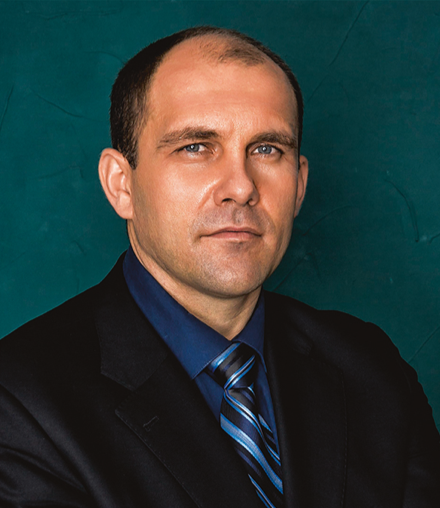 Попович Ігор Степановичстарший науковий співробітникдоктор психологічних наук, професорEmail: ihorpopovych999@gmail.comORCID iD: https://orcid.org/0000-0002-1663-111XПрофіль вченого у Google Scholer: https://scholar.google.com.ua/citations?user=1AkbtVMAAAAJ&hl=ukScopus ID: 57208214862Publons ID: F-3030-2019Сторінка науковця в Електронній бібліотеці Національної академії педагогічних наук України: https://lib.iitta.gov.ua/cgi/stats/report/authors/a3318582d77133b860b00c0769fc0d04/Науковий ступінь: доктор психологічних наукВчене звання:  професорКоло наукових інтересів: соціальні очікування особистості; конструювання майбутнього особистістю; психічні стани особистості; інклюзивний простір.Публікації:МонографіїПопович І. С. Психологічні виміри соціальних очікувань особистості: монографія. Херсон: ПАТ «ХМД», 2017. 504 с.Попович І. С. Розвиток та становлення особистості у вимірах соціальних очікувань / Соціокультурні та психологічні вектори становлення особистості: колективна монографія / відпов. ред. О. Є. Блинова. Херсон: Вид-во ФОП Вишемирський В. С., 2018. С. 80-106.Popovych, I. S. The research of the parameters, properties and types of social expectations of student youth / Modern research of the representatives of psychological sciences: collective monograph / O. Ye. Blynova, Yu. O. Bystrova, I. M. Halian, O. M. Kikinezhdi, etc. Lviv-Toruń: Liha-Pres, 2019. P. 163-181. DOI https://doi.org/10.36059/978-966-397-118-6/163-181Статті у наукових періодичних виданнях інших держав, які включено до баз Scopus, Web of SciencePopovych, I. S., & Blynova, O. Ye. (2019). The Structure, Variables and Interdependence of the Factors of Mental States of Expectations in Students’ Academic and Professional Activities. The New Educational Review, 55(1), 293-306. DOI: 10.15804/tner.2019.55.1.24Popovych, I., Shevchenko, A., Galvez, L. M., Klenina, K. (2020). Estudio de la relación entre la deseabilidad social y las orientaciones valorativas de los jóvenes. Revista Notas Históricas y Geográficas, número 26, Enero – Junio 2021, 241-268.Popovych, I., Blynova, O., Kuzikova, S., Shcherbak, T., Lappo, V. & Bilous, R. (2020). Empirical research of vitality of representatives of parachuting and yoga practice: a comparative analysis. Journal of Physical Education and Sport, 21(1), 218-226. DOI: 10.7752/jpes.2021.01029Kobets, V., Liubchenko, V., Popovych, I., & Koval, S. (2021). Institutional Aspects of Integrated Quality Assurance of Study Programs at HEI Using ICT. CEUR Workshop Proceedings, 2833, 83-92.Nosov, P., Zinchenko, S., Ben, A., Prokopchuk, Y., Mamenko, P., Popovych, I., Moiseienko, V., Kruglyj, D. (2021). Navigation safety control system development through navigator action prediction by Data mining means. Eastern-European Journal of Enterprise Technologies, 2 (9(110)), 55–68. DOI: https://doi.org/10.15587/1729-4061.2021.229237 Popovych, I., Blynova, O., Nosov, P., Zinchenko, S. & Kononenko, O. (2021). Psychological factors of competitiveness of the women’s youth handball team. Journal of Physical Education and Sport, 21(1), 227-235. DOI: 10.7752/jpes.2021.01030Popovych, I., Pavliuk, M., Hrys, A., Sydorenko, O., Fedorenko, A., & Khanetska, T. (2021). Pre-game expected mental states in men’s mini-football teams: a comparative analysis, Journal of Physical Education and Sport, 21(2), 772-782. DOI: 10.7752/jpes.2021.02096Popovych, I., Shcherbyna, V., Sultanova, L., Hulias, I., & Mamchur, I. (2021). Investifación de propiedades de expectativas de futuros especialistas de perfil socionómico. Revista Amazonia Investiga, Vol: 10(39), 40-49. DOI: https://doi.org/10.34069/AI/2021.39.03.4Hudimova, A., Popovych, I., Baidyk, V., Buriak, O., & Kechyk, O. (2021). The impact of social media on young web users’ psychological well-being during the COVID-19 pandemic progression. Revista Amazonia Investiga, Vol: 10(39), 50-61. DOI: https://doi.org/10.34069/AI/2021.39.03.5Blynova, O., Popovych, I., Hulias, I., Radul, S., Borozentseva, T., Strilets-Babenko, O., & Minenko, O. (2022). Psychological safety of the educational space in the structure of motivational orientation of female athletes: a comparative analysis. Journal of Physical Education and Sport, 22(11), 2723-2732. DOI: 10.7752/jpes.2022.11346. Навчально-методичні та навчальні посібники, програми, методичні рекомендаціїПопович І. С. Теоретична і прикладна психологія у вимірах наукових парадигм : методичні рекомендації до семінарських, практичних занять та самостійної роботи для підготовки здобувачів третього (доктора філософії) освітньо-наукового рівня за спеціальністю 053 Психологія (05 Соціальні та поведінкові науки). Київ : Ін-ту спеціальної педагогіки і психології ім. Миколи Ярмаченка НАПН України. 2023. 54 с.  https://lib.iitta.gov.ua/739515/Попович І. С. Теоретична і прикладна психологія у вимірах наукових парадигм : навчальна програма для підготовки здобувачів третього (доктора філософії) освітньо-наукового рівня за спеціальністю 053 Психологія (05 Соціальні та поведінкові науки). / І. С. Попович. – Київ : Ін-т спеціальної педагогіки і психології імені Миколи Ярмаченка НАПН України. 2023. – 23 с.